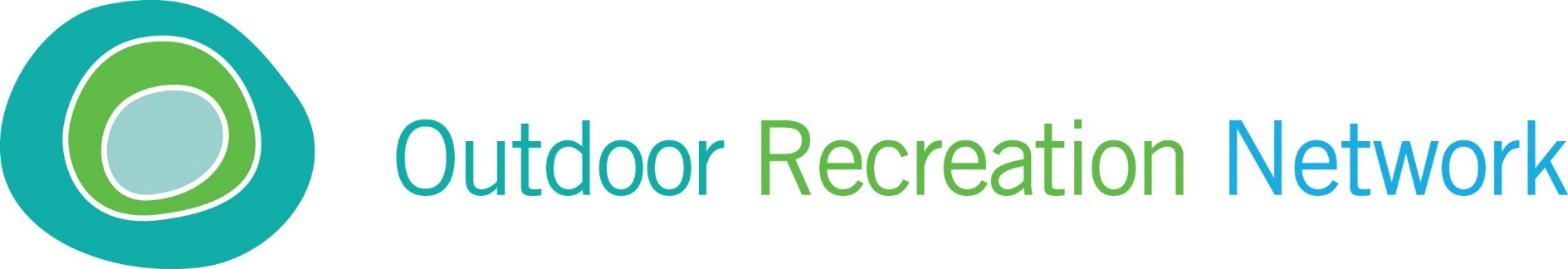 MinutesMeeting:  Autumn Network Meeting 		Date:	29th September 2015			 Location: Tollymore National Outdoor CentreAttendees:Apologies:James Ogilvie, Forestry Commission ScotlandJo Burgon, ORNCaro-lynne Ferris Outdoor Recreation Northern IrelandJane Houghton, English NaturePhilip Broadbent Yale, National TrustBeatrice Kelly, Heritage CouncilPaddy Harrop, Forestry Commission EnglandHelen Jones, Scottish GovernmentGlyn Bradbury, Forestry Commission EnglandRob Garner, Scottish Natural HeritageElaine Fotheringham, Sport ScotlandAlly Kohler, ANPA (Dartmoor)Maia Taylor, Environment Agency Northern IrelandBrian MacAuley, Canal and Rivers TrustNiall McAlleenan, Environment Agency Northern IrelandHannah Dobbin, Sports and RecreationCaroline McCarroll, Waterways IrelandCatrin Della, Visit WalesFor the afternoon session:Maxine Gregory, Sheffield Hallam UniversityDan Clarke, Lagan Valley Regional ParkItem NoNotesActionswho1  Notes of the last Meeting1  Notes of the last Meeting1  Notes of the last Meeting1  Notes of the last Meeting1 aSome people noted a problem in opening the previous meeting notes fileCheck out the formats used and resolve on to a format that is most usefulCould anyone affected by this report asap to the SecretariatSecretariatAll1 bThe use of one contact point per organisation:Comment was made that if the lead contact was unavailable to deal with messages sent to them in good time, having a colleague cc'ed into the message would help.to cc secondary contacts into communications where these contacts have been made available to the secretariat.Secretariat 2   Membership Update2   Membership Update2   Membership Update2   Membership Update2 aOnly two members have not made any progress towards paying their membership fees Follow up with Helen Jones from the Scottish Government. Follow up with Lee ValleyJames OgilvieJo Burgon2 bThere are still some organisations that are missing, Sport England for example. Everyone was urged to put out feelers towards new possible members. All2 cThere was some discussion about NGOs such as Woodland Trust, RSPB, etc.  could be encouraged. Mention was made of the Coastal Path Association. It was felt that the traditional view as to NGOs being excluded (e.g. lobbying government) had moved on, and that  this was a bigger issue and needed a wider discussion and should therefore be brought to the next meeting.Table on next agendaSecretariat3   Financial3   Financial3   Financial3   FinancialThe presented budget had been re-profiled, reflecting the change in events to be organised. Philip raised the question that the extra handover costs had been included again and asked for that to be checkedCheck that any handover costs had not been included in errorSecretariatQuery on projected 2016 conference attendance level as the venue (Dunkeld/Pitlochry) is remote for many attendees..ORNI financial fee for 16/17 will be £700.Philip requested that the new time line be sent out with the meeting notesSend out the new time lineSecretariat4   Activities 2015 / 16  - Research Seminar4   Activities 2015 / 16  - Research Seminar4   Activities 2015 / 16  - Research Seminar4   Activities 2015 / 16  - Research Seminar4 aSome parts of the paper were difficult to read and not easily understood. More clarity needed on the Purpose section, with a repackaged rationale for an engaged audience rather than a technical one. Question over the outputs.Follow upJames Ogilvie4 bSuggestions for speakers: Alex Hunt from the National Trust, also William Bird at NHS England and Rachel Stancliffe from the centre for sustainable health. The Forest Research social policy researchers.Recommended that we have a ‘market place’ with some of the gadgets/apps available for demonstration to participants.Send suggestions of speakers and projects to Alison Darlow and Brian MacAuleyAll5  Activities 2016 / 175  Activities 2016 / 175  Activities 2016 / 175  Activities 2016 / 17Spring seminarDate - pre May holidaysVenue - Dalby Forest? ( would like to involve North Yorks National Park)Theme  -Commercial operations and business innovation in recreationNoted that there was to be 3 events in the North next year, therefore:-Suggested Southern Ireland as a venue in 2017Could focus new meetings on new audience of new members (NGO-friendly)JournalNew journal focussed on Cycling was available on the web site (copies were circulated)Mention the journal in the next e-news to bring it to a wider audienceSecretariatConference Autumn 2016Ideas paper circulated by James OgilvieViews on the theme were requested. Getting people out into the outdoors. Involving conservation organisations raising the benefits of engaging people in the outdoors in increased income for the organisation and health for the people. Arts activities, sticky fingers project, wilderwoods projects. Focus on disadvantaged people, some of these projects create great change, however are multimillion pound projects, need examples of smaller funded projects being successful.What leads to behaviour change from sedentary lifestyles, drivers `may not be obvious outdoors benefits but social issues. Send James your ideas on interesting speakers and projects from all over UKAll6. Information and Communication session6. Information and Communication session6. Information and Communication session6. Information and Communication sessionWe were joined by Maxine Gregory from Sheffield Hallam University. Maxine introduced herself and the work of the new Outdoor Recreation Research Group.send the Secretariat information about the group to be circulatedMaxine GregoryAn amended/collated Information Updates paper was distributed at the meeting, as several submissions were provided late and some were not on the template, which made collation very difficult. James took the meeting through the collected information and questions were raised and responded to. The deadline for submissions was to be set well in advance and held to. No PDF submissions please put all information on the update template in the way requested AllMeeting closed 4.08pmDate of next meeting To be arranged.Date of next meeting To be arranged.Date of next meeting To be arranged.Date of next meeting To be arranged.